Załącznik Nr 2 doUchwały Nr XXXI/252/21 Rady Gminy Jadówz dnia 29 września 2021 r.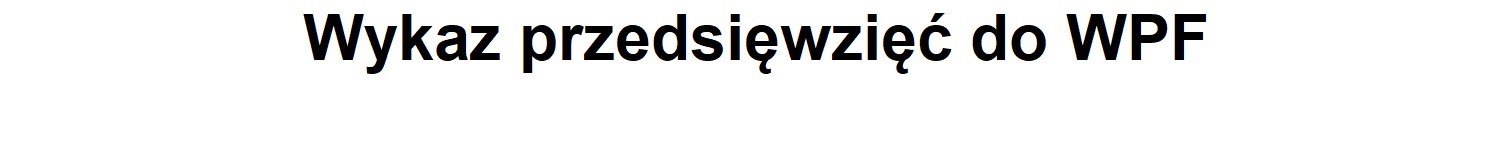 kwoty w złL.p.Nazwa i celJednostka odpowiedzialna lub koordynującaOkres realizacjiOkres realizacjiŁączne nakłady finansoweLimit 2021Limit 2022Limit 2023Limit 2024Limit zobowiązańL.p.Nazwa i celJednostka odpowiedzialna lub koordynującaŁączne nakłady finansoweLimit 2021Limit 2022Limit 2023Limit 2024Limit zobowiązańOdDo1Wydatki na przedsięwzięcia-ogółem (1.1+1.2+1.3)Wydatki na przedsięwzięcia-ogółem (1.1+1.2+1.3)Wydatki na przedsięwzięcia-ogółem (1.1+1.2+1.3)Wydatki na przedsięwzięcia-ogółem (1.1+1.2+1.3)37 029 408,009 100 123,008 485 500,008 327 477,004 666 542,0030 579 642,001.a- wydatki bieżące- wydatki bieżące- wydatki bieżące- wydatki bieżące10 215 720,002 498 663,002 300 000,002 300 000,002 300 000,009 398 663,001.b- wydatki majątkowe- wydatki majątkowe- wydatki majątkowe- wydatki majątkowe26 813 688,006 601 460,006 185 500,006 027 477,002 366 542,0021 180 979,001.1Wydatki na programy, projekty lub zadania związane z programami realizowanymi z udziałem środków, o których mowa w art.5 ust.1 pkt 2 i 3 ustawy z dnia 27 sierpnia 2009.r. o finansach publicznych (Dz.U.Nr 157, poz.1240,z późn.zm.), z tego:Wydatki na programy, projekty lub zadania związane z programami realizowanymi z udziałem środków, o których mowa w art.5 ust.1 pkt 2 i 3 ustawy z dnia 27 sierpnia 2009.r. o finansach publicznych (Dz.U.Nr 157, poz.1240,z późn.zm.), z tego:Wydatki na programy, projekty lub zadania związane z programami realizowanymi z udziałem środków, o których mowa w art.5 ust.1 pkt 2 i 3 ustawy z dnia 27 sierpnia 2009.r. o finansach publicznych (Dz.U.Nr 157, poz.1240,z późn.zm.), z tego:Wydatki na programy, projekty lub zadania związane z programami realizowanymi z udziałem środków, o których mowa w art.5 ust.1 pkt 2 i 3 ustawy z dnia 27 sierpnia 2009.r. o finansach publicznych (Dz.U.Nr 157, poz.1240,z późn.zm.), z tego:27 321,001 391,000,000,000,001 391,001.1.1- wydatki bieżące- wydatki bieżące- wydatki bieżące- wydatki bieżące0,000,000,000,000,000,001.1.2- wydatki majątkowe- wydatki majątkowe- wydatki majątkowe- wydatki majątkowe27 321,001 391,000,000,000,001 391,001.1.2.1PROJEKT ASI Regionalne partnerstwo samorządów Mazowsza dla aktywizacji społeczeństwa informacyjnego w zakresie e-administracji i geoinformacji. DZIAŁANIE 2.1-"E-usługi", "Wzrost e-potencjału Mazowsza." - Przyspieszenie wzrostu konkurencyjności województwa mazowieckiego przez budowanie społeczeństwa informacyjnego i gospodarki opartej na wiedzy poprzez stworzenie zintegrowanych baz wiedzy na MazowszuUrząd Gminy w Jadowie2016202127 321,001 391,000,000,000,001 391,001.2Wydatki na programy, projekty lub zadania związane z umowami partnerstwa publiczno-prywatnego, z tego:Wydatki na programy, projekty lub zadania związane z umowami partnerstwa publiczno-prywatnego, z tego:Wydatki na programy, projekty lub zadania związane z umowami partnerstwa publiczno-prywatnego, z tego:Wydatki na programy, projekty lub zadania związane z umowami partnerstwa publiczno-prywatnego, z tego:0,000,000,000,000,000,001.2.1- wydatki bieżące- wydatki bieżące- wydatki bieżące- wydatki bieżące0,000,000,000,000,000,001.2.2- wydatki majątkowe- wydatki majątkowe- wydatki majątkowe- wydatki majątkowe0,000,000,000,000,000,001.3Wydatki na programy, projekty lub zadania pozostałe (inne niż wymienione w pkt 1.1 i 1.2),z tegoWydatki na programy, projekty lub zadania pozostałe (inne niż wymienione w pkt 1.1 i 1.2),z tegoWydatki na programy, projekty lub zadania pozostałe (inne niż wymienione w pkt 1.1 i 1.2),z tegoWydatki na programy, projekty lub zadania pozostałe (inne niż wymienione w pkt 1.1 i 1.2),z tego37 002 087,009 098 732,008 485 500,008 327 477,004 666 542,0030 578 251,001.3.1- wydatki bieżące- wydatki bieżące- wydatki bieżące- wydatki bieżące10 215 720,002 498 663,002 300 000,002 300 000,002 300 000,009 398 663,001.3.1.1Odbieranie i zagospodarowanie odpadów komunalnych z terenu Gminy - poprawa funkcjonalnosci i atrakcyjności infrastruktury społecznej.Urząd Gminy w Jadowie201320249 155 720,002 255 720,002 300 000,002 300 000,002 300 000,009 155 720,001.3.1.2Plan przestrzennego zagospodarowania Gminy - Przyspieszenie wzrostu konkurencyjności województwa mazowieckiegoUrząd Gminy w Jadowie201520211 060 000,00242 943,000,000,000,00242 943,001.3.2- wydatki majątkowe- wydatki majątkowe- wydatki majątkowe- wydatki majątkowe26 786 367,006 600 069,006 185 500,006 027 477,002 366 542,0021 179 588,001.3.2.4Budowa ul. Długiej  w Urlach - Zwiększenie dostępności komunikacyjnej Gminy, poprawa funkcjonalnosci i atrakcyjności infrastruktury społecznej.Urząd Gminy w Jadowie201820211 000 000,00100 000,000,000,000,00100 000,001.3.2.15Rozbudowa dróg w Borzymach- Piękna - Zwiększenie dostępności komunikacyjnej Gminy, poprawa funkcjonalnosci i atrakcyjności infrastruktury społecznej.Urząd Gminy w Jadowie201420241 000 000,001 000,001 000,00100 000,0050 000,00152 000,001.3.2.17Rozbudowa kanalizacji Borzymy, Wójty - Ochrona środowiska naturalnego, poprawa jakości życia mieszkańców, wzrost potencjału turystycznego i osiedleńczego, zapewnienie podstawowej infrastruktury technicznej.Urząd Gminy w Jadowie20162022250 000,00100 000,0020 000,000,000,00120 000,00L.p.Nazwa i celJednostka odpowiedzialna lub koordynującaOkres realizacjiOkres realizacjiŁączne nakłady finansoweLimit 2021Limit 2022Limit 2023Limit 2024Limit zobowiązańL.p.Nazwa i celJednostka odpowiedzialna lub koordynującaŁączne nakłady finansoweLimit 2021Limit 2022Limit 2023Limit 2024Limit zobowiązańOdDo1.3.2.20Przebudowa dróg gminnych w Zawiszynie - Zwiekszenie dostępności komunikacyjnej Gminy, poprawa funkcjonalności i atrakcyjności infrastruktury społecznej.Urząd Gminy w Jadowie201720232 025 000,001 000,001 000 000,001 000 000,000,002 001 000,001.3.2.22Modernizacja budynku OSP Wólka Sulejowska i terenu przyległego Poprawa funkcjonalności i atrakcyjności infrastruktury społecznejUrząd Gminy w Jadowie20172021509 500,00250 000,000,000,000,00250 000,001.3.2.23Przebudowa drogi gminnej-ul. Spokojna, M. Zawiszy w Zawiszynie Zwiększenie dostępności komunikacyjnej Gminy, poprawa funkcjonalnosci i atrakcyjności infrastruktury społecznej.Urząd Gminy w Jadowie20182023850 000,00185 000,0070 000,00500 000,000,00755 000,001.3.2.24Budowa dróg we wsi Sitne ul. Działkowa, Akacjowa, Polna Zwiększenie dostępności komunikacyjnej Gminy, poprawa funkcjonalnosci i atrakcyjności infrastruktury społecznej.Urząd Gminy w Jadowie201820241 944 100,001 000,00800 000,001 000,0027 000,00829 000,001.3.2.27Budowa dróg w Sulejowie ul. Słoneczna, Kwiatowa - Zwiększenie dostępności komunikacyjnej Gminy, poprawa funkcjonalnosci i atrakcyjności infrastruktury społecznej.Urząd Gminy w Jadowie201820232 051 000,00560 000,0090 000,001 100 000,000,001 750 000,001.3.2.28Budowa dróg w Borzymach ul. Kąpielowa - Zwiększenie dostępności komunikacyjnej Gminy, poprawa funkcjonalnosci i atrakcyjności infrastruktury społecznej.Urząd Gminy w Jadowie20182021400 000,00400 000,000,000,000,00400 000,001.3.2.29Przebudowa drogi Dzierżanów (Zielona Droga- Piaski) - Zwiększenie dostępności komunikacyjnej Gminy, poprawa funkcjonalnosci i atrakcyjności infrastruktury społecznej.Urząd Gminy w Jadowie201820231 312 000,00654 966,00500 000,0037 000,000,001 191 966,001.3.2.30Modernizacja hydroforni w Nowym Jadowie (SUW) - Poprawa funkcjonalności i atrakcyjności infrastruktury społecznejUrząd Gminy w Jadowie201820221 440 000,00100 000,00500 000,000,000,00600 000,001.3.2.31Budowa infrastruktury turystycznej w Gminie Jadów - Ochrona środowiska naturalnego, poprawa jakości życia mieszkańców, wzrost potencjału turystycznego i osiedleńczego,zapewnienie podstawowej infrastruktury technicznejUrząd Gminy w Jadowie20182022810 000,0050 000,00500 000,000,000,00550 000,001.3.2.32Budowa drogi Szewnica- Sitne ul. Kwiatowa - Poprawa funkcjonalności i atrakcyjności infrastruktury społecznejUrząd Gminy w Jadowie20182023620 000,00316 500,00293 500,0010 000,000,00620 000,001.3.2.33Budowa drogi Warmiaki- Borki - Ochrona środowiska naturalnego, poprawa jakości życia mieszkańców, wzrost potencjału turystycznego i osiedleńczego,zapewnienie podstawowej infrastruktury technicznejUrząd Gminy w Jadowie20182023853 000,001 000,00400 000,00400 000,000,00801 000,001.3.2.38Rozbudowa budynku ZSP w Urlach - Poprawa funkcjonalności i atrakcyjności infrastruktury społecznejUrząd Gminy w Jadowie201820232 000 000,001 600 000,00100 000,0050 000,000,001 750 000,001.3.2.41Rozbudowa sieci wodociągowej w gminie - Ochrona środowiska naturalnego, poprawa jakości życia mieszkańców, wzrost potencjału turystycznego i osiedleńczego,zapewnienie podstawowej infrastruktury technicznejUrząd Gminy w Jadowie20192022410 000,00200 000,0010 000,000,000,00210 000,001.3.2.42Budowa boiska przy szkole w Nowinkach - Poprawa funkcjonalności i atrakcyjności infrastruktury społecznejUrząd Gminy w Jadowie20202021411 000,00296 914,000,000,000,00296 914,001.3.2.43Budowa chodnika w Nowinkach - Zwiększenie dostępności komunikacyjnej Gminy, poprawa funkcjonalnosci i atrakcyjności infrastruktury społecznej.Urząd Gminy w Jadowie20202024323 000,001 000,001 000,0020 000,00300 000,00322 000,001.3.2.44Budowa chodnika w Starowoli - Zwiększenie dostępności komunikacyjnej Gminy, poprawa funkcjonalnosci i atrakcyjności infrastruktury społecznej.Urząd Gminy w Jadowie20202024123 000,001 000,001 000,0020 000,00100 000,00122 000,001.3.2.45Budowa chodnika w Jadowie- Zielona Droga - Zwiększenie dostępności komunikacyjnej Gminy, poprawa funkcjonalnosci i atrakcyjności infrastruktury społecznej.Urząd Gminy w Jadowie20202024523 000,001 000,001 000,0020 000,00500 000,00522 000,00L.p.Nazwa i celJednostka odpowiedzialna lub koordynującaOkres realizacjiOkres realizacjiŁączne nakłady finansoweLimit 2021Limit 2022Limit 2023Limit 2024Limit zobowiązańL.p.Nazwa i celJednostka odpowiedzialna lub koordynującaŁączne nakłady finansoweLimit 2021Limit 2022Limit 2023Limit 2024Limit zobowiązańOdDo1.3.2.46Budowa chodnika w Sitnym - Zwiększenie dostępności komunikacyjnej Gminy, poprawa funkcjonalnosci i atrakcyjności infrastruktury społecznej.Urząd Gminy w Jadowie20202024656 000,0055 000,001 000,00300 000,00300 000,00656 000,001.3.2.47Budowa dróg w Letnisku Nowy Jadów - Zwiększenie dostępności komunikacyjnej Gminy, poprawa funkcjonalnosci i atrakcyjności infrastruktury społecznej.Urząd Gminy w Jadowie202020241 101 000,0050 000,00450 000,00200 000,00400 000,001 100 000,001.3.2.48Budowa drogi w Adampolu, ul. Spacerowa - Ochrona środowiska naturalnego, poprawa jakości życia mieszkańców, wzrost potencjału turystycznego i osiedleńczego,zapewnienie podstawowej infrastruktury technicznejUrząd Gminy w Jadowie20202023522 000,001 000,0020 000,00500 000,000,00521 000,001.3.2.49Przebudowa drogi w Nowym Jadowie, ul. Polna - Zwiększenie dostępności komunikacyjnej Gminy, poprawa funkcjonalnosci i atrakcyjności infrastruktury społecznej.Urząd Gminy w Jadowie20202023351 594,0060 000,001 000,00250 000,000,00311 000,001.3.2.50Budowa parkingu przy szkole w Jadowie - Poprawa funkcjonalności i atrakcyjności infrastruktury społecznejUrząd Gminy w Jadowie20202022276 000,0025 000,00250 000,000,000,00275 000,001.3.2.53Rozbudowa przedszkola w Jadowie - Poprawa funkcjonalności i atrakcyjności infrastruktury społecznejUrząd Gminy w Jadowie20202023552 000,001 000,0050 000,00500 000,000,00551 000,001.3.2.54Budowa drogi ul. Naddawki w Zawiszynie - Zwiększenie dostępności komunikacyjnej Gminy, poprawa funkcjonalnosci i atrakcyjności infrastruktury społecznej.Urząd Gminy w Jadowie20202023342 000,001 000,0040 000,00281 535,000,00322 535,001.3.2.55Budowa drogi ul. Wczasowa w Urlach - Zwiększenie dostępności komunikacyjnej Gminy, poprawa funkcjonalnosci i atrakcyjności infrastruktury społecznej.Urząd Gminy w Jadowie20202022221 000,0025 000,00196 000,000,000,00221 000,001.3.2.56Budowa drogi ul. Sosnowa w Szewnicy - Zwiększenie dostępności komunikacyjnej Gminy, poprawa funkcjonalnosci i atrakcyjności infrastruktury społecznej.Urząd Gminy w Jadowie20202024533 000,001 000,001 000,0030 000,00500 000,00532 000,001.3.2.57Modernizacja oświetlenia w gminie Jadów (wymiana lamp na ledowe) Zwiększenie dostępności komunikacyjnej Gminy, poprawa funkcjonalnosci i atrakcyjności infrastruktury społecznej.Urząd Gminy w Jadowie20202023597 173,00147 231,00200 000,00249 942,000,00597 173,001.3.2.58Budowa drogi 602,603 w Kukawkach, ul. Zielona - Zwiększenie dostępności komunikacyjnej Gminy, poprawa funkcjonalnosci i atrakcyjności infrastruktury społecznej.Urząd Gminy w Jadowie2021202430 000,001 000,001 000,001 000,0027 000,0030 000,001.3.2.59Budowa drogi w Starowoli - Zwiększenie dostępności komunikacyjnej Gminy, poprawa funkcjonalnosci i atrakcyjności infrastruktury społecznej.Urząd Gminy w Jadowie2021202430 000,001 000,001 000,001 000,0027 000,0030 000,001.3.2.60Budowa drogi w Szewnicy, ul. Brzozowa - Zwiększenie dostępności komunikacyjnej Gminy, poprawa funkcjonalnosci i atrakcyjności infrastruktury społecznej.Urząd Gminy w Jadowie2021202430 000,001 000,001 000,001 000,0027 000,0030 000,001.3.2.61Budowa drogi w Urlach, ul. Mała - Zwiększenie dostępności komunikacyjnej Gminy, poprawa funkcjonalnosci i atrakcyjności infrastruktury społecznej.Urząd Gminy w Jadowie2021202430 000,001 000,001 000,001 000,0027 000,0030 000,001.3.2.62Wykonanie klimatyzacji i wentylacji w Urzędzie Gminy - Poprawa funkcjonalności i atrakcyjności infrastruktury społecznejUrząd Gminy w Jadowie20202021750 000,00750 000,000,000,000,00750 000,001.3.2.64Budowa parkingu przy targowisku w Jadowie -  Poprawa jakości życia mieszkańców, wzrost potencjału turystycznego iosiedleńczego,zapewnienie podstawowej infrastruktury technicznejUrząd Gminy w Jadowie20212024300 000,0018 458,00100 000,00100 000,0081 542,00300 000,00L.p.Nazwa i celJednostka odpowiedzialna lub koordynującaOkres realizacjiOkres realizacjiŁączne nakłady finansoweLimit 2021Limit 2022Limit 2023Limit 2024Limit zobowiązańL.p.Nazwa i celJednostka odpowiedzialna lub koordynującaŁączne nakłady finansoweLimit 2021Limit 2022Limit 2023Limit 2024Limit zobowiązańOdDo1.3.2.65Budowa centrum społeczno- aktywizacyjnego dostosowanego dla osób niepełnosprawnych wraz z zagospodarowaniem terenu w Jadowie Przyspieszenie wzrostu konkurencyjności województwa mazowieckiego przez budowanie społeczeństwa informacyjnego i gospodarki opartej na wiedzy poprzez stworzenie zintegrowanych baz wiedzy na MazowszuUrząd Gminy w Jadowie20212023750 000,00626 000,0040 000,0054 000,000,00720 000,001.3.2.66Przebudowa drogi w miejscowości Wyglądały, dz. Nr 34 - Zwiększenie dostępności komunikacyjnej Gminy, poprawa funkcjonalnosci i atrakcyjności infrastruktury społecznej.Urząd Gminy w Jadowie20212022310 000,0010 000,00300 000,000,000,00310 000,001.3.2.67Udzielenie pomocy rzeczowej dla Województwa Mazowieckiego w postaci przekazania koncepcji projektów oraz dokumentacji projektowej na zadanie pn. „Rozbudowa drogi wojewódzkiej Nr 636 na odcinku Nowinki- Jadów oraz na odcinku Jadów- Zawiszyn na terenie gminy Jadów w zakresie budowy ścieżki pieszo- rowerowej. - Zwiększenie dostępności komunikacyjnej Gminy, poprawa funkcjonalnosci i atrakcyjności infrastruktury społecznej.Urząd Gminy w Jadowie20212023550 000,005 000,00245 000,00300 000,000,00550 000,00